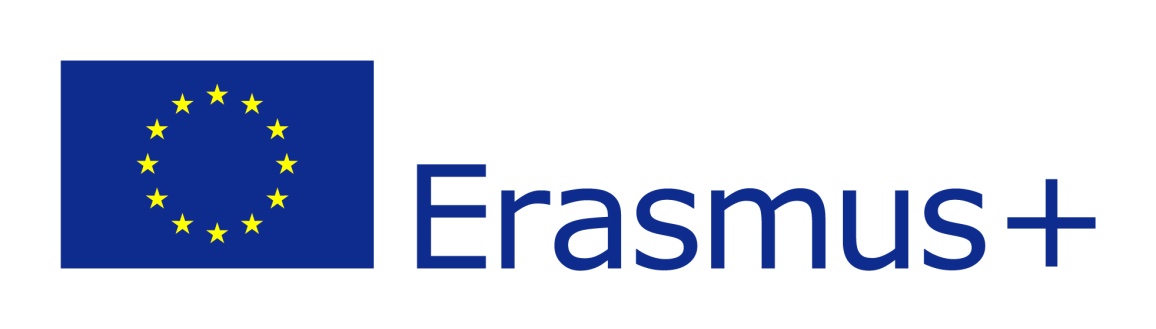 Please briefly present your organisation (e.g. its type, size, scope of work, areas of specific expertise, specific social context and, if relevant, the quality system used).What are the activities and experience of your organisation in the areas relevant for this project? What are the skills and/or expertise of key persons involved in this project?[PARTIE A PERSONALISER – SUPPRIMER CE PARAGRAPHE ET LES REFERENCES INUTILES 
Les quelques références qui suivent peuvent être librement sélectionnées  pour justifier des activités de l’association Graphistes de l’Ombre les plus adaptées aux thèmes des partenariats envisagés.Nous nous tenons à votre disposition pour apporter des compléments d’information et participer à l’élaboration des activités spécifques prévues dans le partenariat.Toutes les actions qui suivent ont recouru à des approches créatives, participatives et interculturelles selon les principes décrits dans la partie ci-dessus.]COOPCOM : CONCEVOIR ET ECO COMMUNIQUER (2010)> France> Ecologie – Développement durable> Micro projet innovant Fonds Sociaux Européens et Conseil Régional PACA.L’association des Graphistes de l’Ombre a été un des lauréats sélectionnés par ce dispositif qui a permis de mener un travail d’enquête dressant un état des lieux de bonnes pratiques sociétales et environnementales dont nous nous sommes ensuite inspirés dans la conception de nos nouvelles activités.http://www.go-ercn.eu/coopcom/GREEN BRIDGE (2011)> Allemagne France> Ecologie – Social> EACEA 2011/4492Ce projet a prolongé l’enquête réalisée dans le cadre de COOPCOM en explorant les bonnes pratiques environnementales de vingt organisations de travail social à Marseille et dans la région de Schwerin (Mecklenburg Poméranie Occidentale).Des interviews vidéo en français et allemand de chaque acteur ont été réalisées. Un livret récapitulatif a été produithttp://www.go-ercn.eu/green-bridges/ENOUGH FOR EVERYONE, FOR EVER (EEE, 2012)> Allemagne Espagne France Pologne> Ecologie – Social> EACEA LLL GrundtvigCe projet pluridisciplinaire (arts visuels, théâtre, danse, chant) a permis d’élaborer des méthodes actives de sensibilisation de publics défavorisés aux enjeux environnementaux. Ces méthodes ont été récapitulées dans un livret pédagogique complété d’un jeu inspiré du photolangage®http://www.go-ercn.eu/enough-for-everyone-for-ever/INSEL DER CHANCEN (2010-12)> Allemagne France Moldavie> nutrition - interculturel> Office Franco Allemand pour la JeunesseCe cycle de rencontres a permis d’avoir une approche culinaire de l’interculturalité à travers la confection collective de repas traditionnel et leur mise en scène dans des paysages emblématiques. Un livret témoignage a été produithttp://www.go-ercn.eu/insel-der-chancen/LANDSCAPE[S] (2011-12)> Allemagne France> design graphique - environnement - interculturel> Office Franco Allemand pour la JeunesseCe cycle de rencontres a permis d’avoir une approche visuelle de l’interculturalité reposant sur la découverte de paysages emblématiques des cultures participantes. Un livret témoignage a été produit http://www.go-ercn.eu/paysages-landshaften-landscapes/EURO ACTORS FOR ENVIRONMENT (EAFE, 2013-16)> Allemagne France> design - environnement - interculturel> Office Franco Allemand pour la JeunesseCe cycle de rencontres a successivement proposé à des enseignants en design, puis à leurs étudiants d’explorer différentes démarches collaboratives d’éco conception. Il a aboutit à la création de différents prototypes dont une structure d’éco exposition a faible impact environnemental et à plusieurs livrets témoignageshttp://www.go-ercn.eu/euro-actors-for-environment/HISTOIRE DE… VIVRE ENSEMBLE, AUTREMENT (2015-16)> France> éducation à l’environnement> Ville de MarseilleL’association Graphistes de l’Ombre a conçu trois ateliers pédagogiques de sensibilisation à l’environnement, à l’attention d’enfant de l’enseignement primaire :- le petit imprimeur : fabrication artisanale d’encre et de papier, tampogravure- déchets animés : ateliers d’écriture pour la création de personnages à partir de déchets plastiques de plage, d’histoires courtes et de petits clips en stop motion diffusés sur internet- à la découverte d’un habitat bio climatique : je éducatif initiant aux différents composants d’un habitat bio climatiqueCes ateliers ont été présentés à 1000 enfants de 30 écoles primaires de Marseille. Un livret témoignage a été produithttp://www.go-ercn.eu/histoire-de-vivre-autrement/SHARING IS CARING REFUGEES (SIC, 2016)> Espagne France Grèce Slovénie> Refugiés - Entrepreneuriat social> KA205 Erasmus+Ce projet a permis d’explorer différents outils contribuant à l’intégration de réfugiés statutaires sur le territoire européen. Une approche originale inspirée des Systèmes d’Echanges Locaux (économie du troc) a pu être testée, conduisant à la l’éco fabrication de boites à donhttp://sharing-is-caring-refugees.eu/NEE(D)T (2017)> France Slovénie> Social> Erasmus+Ce stage court a permis d’explorer différents outils pédagogiques adaptés à la remobilisation des jeunes les plus éloignés de l’emploiWE TOMORROW (2018)> Espagne Finlande France Pologne UK> Seniors – IT – patrimoine mémoriel – inter générationnel> Erasmus+Ce projet a permis de recueillir dans un cadre inter générationnel les souvenirs de seniors des pays participants, et de les diffuser à travers des quizs diffusés sur internet et en réalité virtuellehttp://we-tomorrow.euCOOPCOM REFUGEES – COOPCOM SENIORS (2018-20)> Espagne France Grèce Italie Pays-Bas Portugal Turquie UK> ingénierie de projet européens – social – seniors - interculturalité> Erasmus+Ces cycles de rencontres a permis d’accompagner cent cinquante participants successifs dans l’appropriation de valeurs, de méthodes et d’outils permettant l’élaboration collaborative efficace de projets éducatifs européens.https://coopcom.eu/REFUGEES EMPOWER SKILLS TOGETHER (REST, 2018)> Espagne France Pologne Slovénie > Refugiés – Entrepreneuriat social> Erasmus+Ce projet a permis d’accompagner quatre réfugiés soutenus en peer to peer par quatre jeunes locaux dans la création et le développement de leur activité artisanale ou de services. Des cours en ligne ont été produits et un crowdfunding lancé pour prolonger l’action.http://rest.forsaleWhat are the skills and/or expertise of key persons involved in this project?L’association peut mobiliser différents intervenants de son réseau selon les besoins des missions, sur les thèmes suivants : stratégies et approches communicantes, conception-rédaction de textes, relations publiques, graphisme, illustration, photographie, vidéo, web design, web développement…Le Conseil d’Administration de l’association est par ailleurs composé de :Yves LEVEQUE, 58 ansCo-fondateur et président de GO-ercn, Yves est titulaire d'un master en urbanisme et d'un master en sciences de l'information et de la communication. Il a vingt ans d'expérience dans la gestion de projets culturels et sociaux, et dix ans d'expérience dans les projets éducatifs européens. Il a été associé à tous les projets mentionnés précédemment.Yves a été maître de conférences en sciences de l'information et de la communication à l'Université de Toulon et a dirigé pendant dix ans des projets d'insertion par l’activité économique. Il est également graphiste et peut être impliqué dans la conception ou la coordination du volet communication de projets européens.http://www.go-ercn.eu/yves-leveque/Pierre VALAURI, 74 ansTrésorier de l'association, Pierre Vallauri est un artiste plasticien et pédagogue, et un retraité actif.Pierre s’est investi tout au long de sa carrière dans de nombreuses expositions individuelles et collectives. Il a géré pendant plusieurs années le musée d’art contemporain de Châteauneuf le Rouge.Il a été associé aux projets Paysage[s] et Euro Actors For Environment.http://www.go-ercn.eu/pierre-vallauri/Andreas MINDER 52 ansAndreas, de nationalité suisse, représente le collège des membres actifs au Conseil d’Administration.C’est un journaliste indépendant spécialisé dans les domaines économique, sociaux et sportifs qui travaille pour divers commanditaires depuis la région de Bern, en Suisse.Andreas est le coauteur avec Robert Brügger du livre « Des hommes et des arbres : histoires d'arbres bernois »Il a été associé aux projets EEE et EAFE.http://www.go-ercn.eu/andreas-minder/Frank SEELER, 58 ansFrank représente le collège des membres sympathisants au Conseil d’AdministrationC’est un designer produit berlinois qui enseigne la la Berliner Kunsthochschüle.Il a été impliqué dans les projets Coopcom : Concevoir et Eco Communiquer, EAFE et Green Bridges.http://www.go-ercn.eu/frank-seeler/Rosario CUART, 56 ansRosario représente le collège des partenaires au Conseil d’Administration.Elle coordonne le département des langues étrangères et des projets européens à l’école Stucom Barcelona.Rosario a largement contribué à la conception et à la mise en œuvre des projets COOPCOM, REST et We Tomorrow. http://www.go-ercn.eu/charo-cuart/Have you participated in a European Union granted project in the 3 years preceding this application?Full legal nameASSOCIATION DES GRAPHISTES DE L’OMBREFull legal name (English)ASSOCIATION OF SHADOW DESIGNERSAcronymGO-ERCNAddressCité des associations Boite 80 93 La CanebiereCity13001 MARSEILLECountryFRANCERegionPACAEmailhello@graphistesdelombre.orgWeb sitewww.graphistesdelombre.orgFB graphistesdelombre.marseilleType of OrganizationAssociationIs the partner org. a public body?NoIs the partner org. a non-profit?YesLegal Representative Title, Family NameLEVEQUEFirst NameYvesPositionPresidentEmailjean@go-ercn.euTelephone +33 4 91 22 10 06Contact Person Title, Family NameLEVEQUEFirst NameYvesPositionExecutive managerEmailyves@go-ercn.euTelephone +33 6 81 60 79 20Type of organisationAssociationIs your organisation a public body?NoIs your organisatio a non-profit?YesL’association des Graphistes de l’Ombre, Réseau Européen pour une Communication Responsable, a été créée en 2006 à Marseille. C’est un réseau participatif ouvert composé de professionnels de la formation, de la communication et du design, qui fonctionne en démocratie participative par consentement selon les principes décrits dans ses statuts, sa charte et son règlement intérieur.Notre nom fait allusion à l’allégorie de la caverne de Platon, où les hommes prisonniers dans une caverne ne peuvent avoir qu’une vision partielle et déformée de la réalité, à travers des ombres projetées sur un mur.Nous sommes guidés par l’espoir de contribuer à faire cheminer les hommes en dehors de leurs cavernes cognitives, pour aller vers une communication interindividuelle et sociale authentique, caractérisée par une empathie, une vision globale, une distanciation et le développement d’un esprit critique.Notre attachement aux enjeux environnementaux nous amène également à promouvoir une communication responsable, ce qui signifie pour nous :- une communication consciente, bienveillante et attentive au respect du libre arbitre et aux prismes culturels de chacun,- une communication d’utilité sociale, qui ne se met pas au service du seul profit,- une communication œuvrant à la préservation de l’environnement,- une communication encourageant une société durablement viable et équitableNos actions pour atteindre ces objectifs consistent en des programmes éducatifs à des échelles allant du local à international, auprès :- des enfants, des jeunes, de leurs parents et des enseignants, formateurs, animateurs qui les ont en charge,- des adultes, seniors, personnes en situation de handicap,- des personnes éloignées de l’emploi, des accompagnateurs sociaux professionnels, - des professionnels et décideurs en charge de missions de communication, aussi bien au niveau des ressources humaines des organisations que de l’animation et du développement de communautés d’utilisateurs dans le cadre de démarches concourant à la Responsabilité Sociétale des Entreprises.Nous concevons les productions, ateliers, évènements, recherches, actions de communication que nous organisons ou auxquels nous participons comme autant de laboratoires interdisciplinaires explorant le sujet de la communication authentique à travers des pratiques verbales et non verbales telles que : - la pédagogie du jeu,- les cercles sociocratiques, - les méthodes d’intelligence collective recourant notamment au co-design, aux cartes mentales, aux ateliers d’écriture- la Communication NonViolente® de Marshall Rosenberg, - le photolangage® et les images séquentielles, - la pédagogie interculturelle telle que promue par l’Office Franco Allemand pour la Jeunesse, Ainsi que toute autre approche psycho corporelle, théâtre forum, théâtre de l’invisible, art thérapie, yoga, massage, body percussion, danse contact…La valeur ajoutée pédagogique de ces pratiques créatives amène progressivement nos participants vers un vivre ensemble harmonieux caractérisé par un respect mutuel et une fluidité dans l’expression des émotions interculturelles.Nous portons une grande attention pour cela à la place du multilinguisme dans nos activités, où la langue de travail, souvent anglaise, est toujours complétée par une découverte des autres langues qui font la richesse de l’Europe et du monde.L’association des Graphistes de l’Ombre est également une agence de communication responsable qui peut participer à l’élaboration de campagnes de communication par l’accompagnement à l’élaboration collective :- de Social Business Plans, - de stratégies de communication responsables, - d’identités visuelles, - d’iconographie et de contenus vidéo rédactionnels pertinents, - de divers supports visuels de communication tels que flyers, brochures, posters, kakemonos, sites internetAinsi qu’à toute action de relation publique donnant vie à ces outilsDans le cadre de ses missions européennes, ces différents contenus peuvent être librement mis à disposition à travers les modalités d’utilisation libre de droits des licences «Creative Commons Attribution» ou «Creative Commons Attribution-Share Alike» couramment utilisées pour les œuvres créatives, des «GNU Public License» et «GNU Lesser Public License» pour les logiciels, ou des «Open Database License» pour les bases de données, ainsi qu’il est prescrit dans le guide programme Erasmus+. EU ProgrammeYearProject Identification or Contract NumberApplicant/Beneficiary NameErasmus+ KA105
Coopcom Seniors20192019-1-FR02-KA105-015787GRAPHISTES DE L’OMBREErasmus+ KA102 Kadıköy'den Avrupa'ya Gelişim Yolculuğu 20182018-1-TR01-KA102-05498850.Yil Cumhuriyet Feridun Tumer Mesleki ve Teknik Anadolu LisesiErasmus+ KA205 Refugees Empower Skils Together20182018-3-FR02-KA205-015203GRAPHISTES DE L’OMBREErasmus+ KA105
Coopcom Refugees20182018-2-FR02-KA105-014594GRAPHISTES DE L’OMBREErasmus+ KA202We Tomorrow20182018-1-ES01-KA202-050038STUCOMACTIONS PRECEDENTES :ACTIONS PRECEDENTES :ACTIONS PRECEDENTES :ACTIONS PRECEDENTES :Erasmus+ KA105
NEE(D)T20172017-1-SI02-KA105-014037YOUTH CENTER BITErasmus+ KA205Sharing Is Caring Refugees20162016-2-FR02-KA205-011935GRAPHISTES DE L’OMBREEACEA LLL Grundtvig
Enough for Everyone, for Ever20122012-1-DE2-GRU06-11372 4THEATERBUDNISSEACEA LLL Grundtvig
Green Bridges20112011/4492GRAPHISTES DE L’OMBRECR PACA / FSE
Coopcom : Concevoir et éco communiquer201038259GRAPHISTES DE L’OMBRE